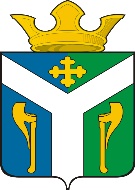 АДМИНИСТРАЦИЯ    УСТЬ – НИЦИНСКОГО СЕЛЬСКОГО ПОСЕЛЕНИЯПОСТАНОВЛЕНИЕ__________________________________________________________________16.08.2021                                                                                              № с. Усть – НицинскоеПРОЕКТОб утверждении Программы профилактики рисков причинения вреда (ущерба) охраняемым законом ценностям в сфере муниципального контроля на автомобильном транспорте и в дорожном хозяйстве в границах населенных пунктов Усть-Ницинского сельского поселения поселении на 2022 годВ соответствии со статьей 44 Федерального закона от 31.07.2020 N 248-ФЗ "О государственном контроле (надзоре) и муниципальном контроле в Российской Федерации", руководствуясь Постановлением Правительства РФ от 25.06.2021 N 990"Об утверждении Правил разработки и утверждения контрольными (надзорными) органами программы профилактики рисков причинения вреда (ущерба) охраняемым законом ценностям", Уставом Усть-Ницинского сельского поселенияПОСТАНОВЛЯЮ:Утвердить Программу профилактики рисков причинения вреда (ущерба) охраняемым законом ценностям в сфере муниципального контроля на автомобильном транспорте и в дорожном хозяйстве в границах населенных пунктов Усть-Ницинского сельского поселения на 2022 год (прилагается).Настоящее постановление опубликовать в «Информационном вестнике Усть-Ницинского сельского поселения» и разместить на официальном сайте Усть-Ницинского сельского поселения в информационно-телекоммуникационной сети Интернет. Контроль по исполнению настоящего распоряжения оставляю за собой.Глава Усть-Ницинского сельского поселения                                                                             А.С. ЛукинУтверждено постановлением администрации Усть-Ницинского сельского поселения от ________________ № ____Программапрофилактики рисков причинения вреда (ущерба) охраняемым законом ценностям в сфере муниципального контроля на автомобильном транспорте и в дорожном хозяйстве в границах населенных пунктов Усть-Ницинского сельского поселения на 2022 годРаздел 1. Общие положенияРаздел 2. Анализ и оценка состояния подконтрольной сферыМуниципальный контроль на автомобильном транспорте и в дорожном хозяйстве на территории Усть-Ницинского сельского поселения осуществляется Администрацией Усть-Ницинского сельского поселения Слободо-Туринского муниципального района Свердловской области (далее – Администрация).Под муниципальным контролем понимается деятельность администрации Усть-Ницинского сельского поселения, направленная на предупреждение, выявление и пресечение нарушений обязательных требований на автомобильном транспорте и в дорожном хозяйстве (далее – обязательных требований), осуществляемая в рамках полномочий Усть-Ницинского сельского поселения по решению вопросов местного значения посредством профилактики нарушений обязательных требований, оценки соблюдения гражданами и организациями обязательных требований, выявления их нарушений, принятия предусмотренных законодательством Российской Федерации мер по пресечению выявленных нарушений обязательных требований, устранению их последствий и (или) восстановлению правового положения, существовавшего до возникновения таких нарушений.Муниципальный контроль осуществляется с целью минимизации риска причинения вреда (ущерба), вызванного нарушениями обязательных требований, следующим охраняемым законом ценностям: жизнь и здоровье граждан;права, свободы и законные интересы граждан и организаций;объекты транспортной инфраструктуры, как технические сооружения и имущественные комплексы;перевозка грузов и пассажиров, как обеспечение услуг и экономическая деятельность.Объектами муниципального контроля являются:деятельность, действия (бездействия) граждан и организаций, в рамках которых должны соблюдаться обязательные требования к эксплуатации объектов дорожного сервиса, размещенных в полосах отвода и (или) придорожных полосах автомобильных дорог;деятельность, действия (бездействия) граждан и организаций, в рамках которых должны соблюдаться обязательные требования к осуществлению дорожной деятельности;деятельность, действия (бездействия) граждан и организаций, в рамках которых должны соблюдаться обязательные требования, установленные в отношении перевозок по муниципальным маршрутам регулярных перевозок, не относящихся к предмету федерального государственного контроля (надзора) на автомобильном транспорте, городском наземном электрическом транспорте и в дорожном хозяйстве в области организации регулярных перевозок;деятельность, действия (бездействия) граждан и организаций, в рамках которых должны соблюдаться обязательные требования при производстве дорожных работ;автомобильные дороги и дорожные сооружения на них, полосы отвода автомобильных дорог, придорожные полосы автомобильных дорог, объекты дорожного сервиса, размещенные в полосах отвода и (или) придорожных полосах автомобильных дорог, которыми граждане и организации владеют и (или) пользуются, и к которым предъявляются обязательные требования.Под контролируемыми лицами понимаются граждане и организации, деятельность, действия или результаты деятельности, которых, либо производственные объекты, находящиеся во владении и (или) в пользовании которых, подлежат муниципальному контролю.Перечень правовых актов и их отдельных частей (положений), содержащих обязательные требования, соблюдение которых оценивается при проведении Администрацией мероприятий по муниципальному контролю на автомобильном транспорте и в дорожном хозяйстве в границах населенных пунктов Усть-Ницинского сельского поселения:Федеральный закон от 08.11.2007 № 257-ФЗ «Об автомобильных дорогах и о дорожной деятельности в Российской Федерации и о внесении изменений в отдельные законодательные акты Российской Федерации»;Федеральный закон от 08.11.2007 № 259-ФЗ «Устав автомобильного транспорта и городского наземного электрического транспорта»;Федеральный закон от 13.07.2015 № 220-ФЗ «Об организации регулярных перевозок пассажиров и багажа автомобильным транспортом         и городским наземным электрическим транспортом в Российской Федерации и о внесении изменений в отдельные законодательные акты Российской Федерации»;ГОСТ Р 50597-2017 «Национальный стандарт Российской Федерации. Дороги автомобильные и улицы. Требования к эксплуатационному состоянию, допустимому по условиям обеспечения безопасности дорожного движения. Методы контроля»;ГОСТ Р 58862-2020 «Дороги автомобильные общего пользования. Содержание. Периодичность проведения»;ГОСТ 33220-2015 «Дороги автомобильные общего пользования. Требования к эксплуатационному состоянию»;ГОСТ 33180 «Дороги автомобильные общего пользования. Требования к уровню летнего содержания»;ГОСТ 33181 «Дороги автомобильные общего пользования. Требования к уровню зимнего содержания».В целях предупреждения нарушений подконтрольными субъектами обязательных требований, требований, установленных муниципальными правовыми актами в сфере муниципального контроля, устранения причин, факторов и условий, способствующих указанным нарушениям, Администрацией осуществлялись мероприятия по профилактике таких нарушений в соответствии с планом мероприятий (программой) по профилактике нарушений, осуществляемых органом муниципального контроля в 2021 году. В 2021 году в целях профилактики нарушений обязательных требований на официальном сайте Усть-Ницинского сельского поселения в информационно-телекоммуникационной сети «Интернет» обеспечено размещение информации в отношении проведения муниципального контроля в сфере благоустройства, в том числе положения обязательных требований, обобщение практики, разъяснения, полезная информация. Информирование юридических лиц, индивидуальных предпринимателей по вопросам соблюдения обязательных требований обеспечено посредством опубликования руководства по соблюдению требований, на официальном сайте Усть-Ницинского сельского поселения в информационно-телекоммуникационной сети «Интернет».Ежегодным планом проведения плановых проверок юридических лиц и индивидуальных предпринимателей на 2021 год проведение проверок в рамках муниципального на автомобильном транспорте и в дорожном хозяйстве в границах населенных пунктов Усть-Ницинского сельского поселения запланировано не было. Раздел 3. Перечень профилактических мероприятий, сроки (периодичность) их проведенияПрофилактические мероприятия Программы представляют собой комплекс мер, направленных на достижение целей и решение основных задач Программы. Перечень мероприятий Программы на 2022 год, сроки (периодичность) их проведения приведены в Плане мероприятий по профилактике нарушений на автомобильном транспорте и в дорожном хозяйстве в границах населенных пунктов Усть-Ницинского сельского поселения в приложении № 1 к настоящей программе.Раздел 4. Показатели результативности и эффективностипрограммы профилактики Оценка результативности и эффективности деятельности контрольного органа осуществляется на основе системы показателей результативности и эффективности муниципального жилищного контроля.В систему показателей результативности и эффективности деятельности, указанную в настоящем Положении, входят:ключевые показатели муниципального жилищного контроля;индикативные показатели муниципального жилищного контроля.Ключевые показатели муниципального жилищного контроля и их целевые значения, индикативные показатели муниципального жилищного контроля утверждаются решением Думы Усть-Ницинского сельского поселения   План мероприятий по профилактике нарушений законодательствана автомобильном транспорте и в дорожном хозяйстве в границах населенных пунктов Усть-Ницинского сельского поселения на 2022 годНаименование программыПрограмма профилактики рисков причинения вреда (ущерба) охраняемым законом ценностям в рамках муниципального контроля на автомобильном транспорте и в дорожном хозяйстве в границах населенных пунктов Усть-Ницинского сельского поселенияОжидаемые результаты программыСнижение рисков причинения вреда охраняемым законом ценностям;Внедрение различных способов профилактики;Повышение прозрачности деятельности контрольного (надзорного) органа;Уменьшение административной нагрузки на контролируемых лиц;Повышение уровня правовой грамотности контролируемых лиц;Обеспечение единообразия понимания предмета контроля контролируемыми лицами;Мотивация контролируемых лиц к добросовестному поведению.Правовые основания разработкиФедеральный закон от 31.07.2020 № 248-ФЗ «О государственном контроле (надзоре) и муниципальном контроле в Российской Федерации»Разработчик программыАдминистрация Усть-Ницинского сельского поселения Слободо-Туринского муниципального района Свердловской областиЦель программыСтимулирование добросовестного соблюдения обязательных требований контролируемыми лицами;устранение условий, причин и факторов, способных привести к нарушениям обязательных требований и (или) причинению вреда (ущерба) охраняемым законом ценностям;создание условий для доведения обязательных требований до контролируемых лиц, повышение информированности о способах их соблюдения.Задачи программыВыявление причин, факторов и условий, способствующих нарушению обязательных требований, определение способов устранения или снижения рисков их возникновения;установление зависимости видов, форм и интенсивности профилактических мероприятий от особенностей конкретных подконтрольных субъектов, и проведение профилактических мероприятий с учетом данных факторов;формирование единого понимания обязательных требований у всех участников контрольной деятельности;повышение прозрачности осуществляемой администрацией контрольной деятельности;повышение уровня правовой грамотности подконтрольных субъектов, в том числе путем обеспечения доступности информации об обязательных требованиях и необходимых мерах по их исполнениюСрок реализации2022 год№п/пНаименование мероприятияСведения о мероприятииОтветственный исполнительОтветственный исполнительСрок исполненияСрок исполнения1.ИнформированиеАдминистрацией осуществляется информирование контролируемых лиц и иных заинтересованных лиц по вопросам соблюдения обязательных требований.Информирование осуществляется посредством размещения соответствующих сведений на официальном сайте Администрации в информационно – телекоммуникационной сети «Интернет» (далее – официальный сайт Администрации), в средствах массовой информации, через личные кабинеты контролируемых лиц в государственных информационных системах (при их наличии) и в иных формах.Контрольный орган обязан размещать и поддерживать в актуальном состоянии на официальном сайте Усть-Ницинского сельского поселения в информационно-телекоммуникационной сети Интернет:тексты нормативных правовых актов, регулирующих осуществление муниципального контроля;сведения об изменениях, внесенных в нормативные правовые акты, регулирующие осуществление, муниципального контроля, о сроках и порядке их вступления в силу;перечень нормативных правовых актов с указанием структурных единиц этих актов, содержащих обязательные требования, оценка соблюдения которых является предметом контроля, а также информацию о мерах ответственности, применяемых при нарушении обязательных требований, с текстами в действующей редакции;утвержденные проверочные листы в формате, допускающем их использование для самообследования;руководства по соблюдению обязательных требований;перечень индикаторов риска нарушения обязательных требований, порядок отнесения объектов контроля к категориям риска;перечень объектов контроля, учитываемых в рамках формирования ежегодного плана контрольных мероприятий, с указанием категории риска;программу профилактики рисков причинения вреда и план проведения плановых контрольных мероприятий контрольным органом (при проведении таких мероприятий);исчерпывающий перечень сведений, которые могут запрашиваться контрольным органом у контролируемого лица;сведения о способах получения консультаций по вопросам соблюдения обязательных требований;сведения о применении контрольным (надзорным) органом мер стимулирования добросовестности контролируемых лиц;сведения о порядке досудебного обжалования решений контрольного (надзорного) органа, действий (бездействия) его должностных лиц;доклады, содержащие результаты обобщения правоприменительной практики контрольного (надзорного) органа;доклады о муниципальном контроле;информацию о способах и процедуре самообследования (при ее наличии), в том числе методические рекомендации по проведению самообследования и подготовке декларации соблюдения обязательных требований, и информацию о декларациях соблюдения обязательных требований, представленных контролируемыми лицами;иные сведения, предусмотренные нормативными правовыми актами Российской Федерации, нормативными правовыми актами субъектов Российской Федерации, муниципальными правовыми актами и (или) программами профилактики рисков причинения вреда.Администрацией осуществляется информирование контролируемых лиц и иных заинтересованных лиц по вопросам соблюдения обязательных требований.Информирование осуществляется посредством размещения соответствующих сведений на официальном сайте Администрации в информационно – телекоммуникационной сети «Интернет» (далее – официальный сайт Администрации), в средствах массовой информации, через личные кабинеты контролируемых лиц в государственных информационных системах (при их наличии) и в иных формах.Контрольный орган обязан размещать и поддерживать в актуальном состоянии на официальном сайте Усть-Ницинского сельского поселения в информационно-телекоммуникационной сети Интернет:тексты нормативных правовых актов, регулирующих осуществление муниципального контроля;сведения об изменениях, внесенных в нормативные правовые акты, регулирующие осуществление, муниципального контроля, о сроках и порядке их вступления в силу;перечень нормативных правовых актов с указанием структурных единиц этих актов, содержащих обязательные требования, оценка соблюдения которых является предметом контроля, а также информацию о мерах ответственности, применяемых при нарушении обязательных требований, с текстами в действующей редакции;утвержденные проверочные листы в формате, допускающем их использование для самообследования;руководства по соблюдению обязательных требований;перечень индикаторов риска нарушения обязательных требований, порядок отнесения объектов контроля к категориям риска;перечень объектов контроля, учитываемых в рамках формирования ежегодного плана контрольных мероприятий, с указанием категории риска;программу профилактики рисков причинения вреда и план проведения плановых контрольных мероприятий контрольным органом (при проведении таких мероприятий);исчерпывающий перечень сведений, которые могут запрашиваться контрольным органом у контролируемого лица;сведения о способах получения консультаций по вопросам соблюдения обязательных требований;сведения о применении контрольным (надзорным) органом мер стимулирования добросовестности контролируемых лиц;сведения о порядке досудебного обжалования решений контрольного (надзорного) органа, действий (бездействия) его должностных лиц;доклады, содержащие результаты обобщения правоприменительной практики контрольного (надзорного) органа;доклады о муниципальном контроле;информацию о способах и процедуре самообследования (при ее наличии), в том числе методические рекомендации по проведению самообследования и подготовке декларации соблюдения обязательных требований, и информацию о декларациях соблюдения обязательных требований, представленных контролируемыми лицами;иные сведения, предусмотренные нормативными правовыми актами Российской Федерации, нормативными правовыми актами субъектов Российской Федерации, муниципальными правовыми актами и (или) программами профилактики рисков причинения вреда.Специалист администрации, к должностным обязанностям которого относится осуществление муниципального контроля на автомобильном транспорте и в дорожном хозяйстве в границах населенных пунктов Усть-Ницинского сельского поселенияСпециалист администрации, к должностным обязанностям которого относится осуществление муниципального контроля на автомобильном транспорте и в дорожном хозяйстве в границах населенных пунктов Усть-Ницинского сельского поселенияВ течение годаВ течение года2.Объявление предостережения о недопустимости нарушений обязательных требованийВ случае наличия у контрольного органа сведений о готовящихся нарушениях обязательных требований или признаках нарушений обязательных требований и (или) в случае отсутствия подтвержденных данных о том, что нарушение обязательных требований причинило вред (ущерб) охраняемым законом ценностям, либо создало угрозу причинения вреда (ущерба) охраняемым законом ценностям, контрольный орган объявляет контролируемому лицу предостережение и предлагает принять меры по обеспечению соблюдения обязательных требований.Предостережение направляется контролируемому лицу, и должно содержать указание на соответствующие обязательные требования, предусматривающий их нормативный правовой акт, информацию о том, какие конкретно действия (бездействие) контролируемого лица могут привести или приводят к нарушению обязательных требований, а также предложение о принятии мер по обеспечению соблюдения данных требований и не может содержать требование представления контролируемым лицом сведений и документов.Контролируемое лицо вправе после получения предостережения подать в контрольный орган возражение в отношении указанного предостережения.Возражение в отношении предостережения рассматривается уполномоченным органом в течение 20 дней со дня получения такого возражения. По результатам рассмотрения возражения в отношении предостережения контролируемому лицу направляется ответ.Контрольный орган осуществляет учет объявленных им предостережений о недопустимости нарушения обязательных требований и использует соответствующие данные для проведения иных профилактических мероприятий и контрольных мероприятий.В случае наличия у контрольного органа сведений о готовящихся нарушениях обязательных требований или признаках нарушений обязательных требований и (или) в случае отсутствия подтвержденных данных о том, что нарушение обязательных требований причинило вред (ущерб) охраняемым законом ценностям, либо создало угрозу причинения вреда (ущерба) охраняемым законом ценностям, контрольный орган объявляет контролируемому лицу предостережение и предлагает принять меры по обеспечению соблюдения обязательных требований.Предостережение направляется контролируемому лицу, и должно содержать указание на соответствующие обязательные требования, предусматривающий их нормативный правовой акт, информацию о том, какие конкретно действия (бездействие) контролируемого лица могут привести или приводят к нарушению обязательных требований, а также предложение о принятии мер по обеспечению соблюдения данных требований и не может содержать требование представления контролируемым лицом сведений и документов.Контролируемое лицо вправе после получения предостережения подать в контрольный орган возражение в отношении указанного предостережения.Возражение в отношении предостережения рассматривается уполномоченным органом в течение 20 дней со дня получения такого возражения. По результатам рассмотрения возражения в отношении предостережения контролируемому лицу направляется ответ.Контрольный орган осуществляет учет объявленных им предостережений о недопустимости нарушения обязательных требований и использует соответствующие данные для проведения иных профилактических мероприятий и контрольных мероприятий.Специалист администрации, к должностным обязанностям которого относится осуществление муниципального контроля на автомобильном транспорте и в дорожном хозяйстве в границах населенных пунктов Усть-Ницинского сельского поселенияСпециалист администрации, к должностным обязанностям которого относится осуществление муниципального контроля на автомобильном транспорте и в дорожном хозяйстве в границах населенных пунктов Усть-Ницинского сельского поселенияВ течение годаВ течение года3.КонсультированиеДолжностное лицо администрации, уполномоченное на осуществление муниципального контроля по обращениям контролируемых лиц и их представителей осуществляет консультирование (дает разъяснения по вопросам, связанным с организацией и осуществлением муниципального контроля). Консультирование осуществляется без взимания платы.Консультирование по обращениям контролируемых лиц и их представителей осуществляется инспектором в устной и письменной форме посредством дачи разъяснений по вопросам, связанным с организацией и осуществлением муниципального контроля.Консультирование в устной форме осуществляется по телефону, посредством видео-конференц-связи, на личном приеме, либо в ходе проведения профилактического и (или) контрольного мероприятия, по следующим вопросам:местонахождение, контактные телефоны, адрес официального сайта Сладковского сельского поселения в информационно-телекоммуникационной сети «Интернет» и адреса электронной почты уполномоченного органа;график работы уполномоченного органа, время приема посетителей;номера кабинетов, где проводятся прием и информирование посетителей по вопросам осуществления муниципального контроля, а также фамилии, имена, отчества (при наличии) инспекторов, осуществляющих прием и информирование;перечень нормативных правовых актов, регулирующих осуществление муниципального контроля;перечень актов, содержащих обязательные требования.По итогам консультирования информация, предоставленная в ходе устного консультирования, в письменной форме контролируемым лицам и их представителям не предоставляется.Контролируемое лицо вправе направить в уполномоченный орган запрос о предоставлении письменного ответа об организации и осуществлении муниципального контроля, в порядке и в сроки, установленные Федеральным законом от 02.05.2006 № 59-ФЗ «О порядке рассмотрения обращений граждан Российской Федерации».Консультирование в письменной форме, в соответствии запросом контролируемого лица о предоставлении информации об организации и осуществлении муниципального контроля, осуществляется по следующим вопросам:основание отнесения объекта контроля, принадлежащего обратившемуся контролируемому лицу или используемого таким контролируемым лицом, к категории риска;основание назначения контрольного мероприятия, предусмотренного пунктом 35 настоящего Положения, в случае назначения такого контрольного мероприятия в отношении объекта контроля, принадлежащего обратившемуся контролируемому лицу или используемого таким контролируемым лицом;основание объявления обратившемуся контролируемому лицу предостережения;наличие запланированных контрольных мероприятий в отношении объектов контроля, принадлежащих обратившемуся контролируемому лицу или используемых таким контролируемым лицом.Должностное лицо администрации, уполномоченное на осуществление муниципального контроля по обращениям контролируемых лиц и их представителей осуществляет консультирование (дает разъяснения по вопросам, связанным с организацией и осуществлением муниципального контроля). Консультирование осуществляется без взимания платы.Консультирование по обращениям контролируемых лиц и их представителей осуществляется инспектором в устной и письменной форме посредством дачи разъяснений по вопросам, связанным с организацией и осуществлением муниципального контроля.Консультирование в устной форме осуществляется по телефону, посредством видео-конференц-связи, на личном приеме, либо в ходе проведения профилактического и (или) контрольного мероприятия, по следующим вопросам:местонахождение, контактные телефоны, адрес официального сайта Сладковского сельского поселения в информационно-телекоммуникационной сети «Интернет» и адреса электронной почты уполномоченного органа;график работы уполномоченного органа, время приема посетителей;номера кабинетов, где проводятся прием и информирование посетителей по вопросам осуществления муниципального контроля, а также фамилии, имена, отчества (при наличии) инспекторов, осуществляющих прием и информирование;перечень нормативных правовых актов, регулирующих осуществление муниципального контроля;перечень актов, содержащих обязательные требования.По итогам консультирования информация, предоставленная в ходе устного консультирования, в письменной форме контролируемым лицам и их представителям не предоставляется.Контролируемое лицо вправе направить в уполномоченный орган запрос о предоставлении письменного ответа об организации и осуществлении муниципального контроля, в порядке и в сроки, установленные Федеральным законом от 02.05.2006 № 59-ФЗ «О порядке рассмотрения обращений граждан Российской Федерации».Консультирование в письменной форме, в соответствии запросом контролируемого лица о предоставлении информации об организации и осуществлении муниципального контроля, осуществляется по следующим вопросам:основание отнесения объекта контроля, принадлежащего обратившемуся контролируемому лицу или используемого таким контролируемым лицом, к категории риска;основание назначения контрольного мероприятия, предусмотренного пунктом 35 настоящего Положения, в случае назначения такого контрольного мероприятия в отношении объекта контроля, принадлежащего обратившемуся контролируемому лицу или используемого таким контролируемым лицом;основание объявления обратившемуся контролируемому лицу предостережения;наличие запланированных контрольных мероприятий в отношении объектов контроля, принадлежащих обратившемуся контролируемому лицу или используемых таким контролируемым лицом.Специалист администрации, к должностным обязанностям которого относится осуществление муниципального контроля  на автомобильном транспорте и в дорожном хозяйстве в границах населенных пунктов Усть-Ницинского сельского поселения Специалист администрации, к должностным обязанностям которого относится осуществление муниципального контроля  на автомобильном транспорте и в дорожном хозяйстве в границах населенных пунктов Усть-Ницинского сельского поселения В течение годаВ течение года